DOKUMENTASI GAMBAR ALAT PENELITIAN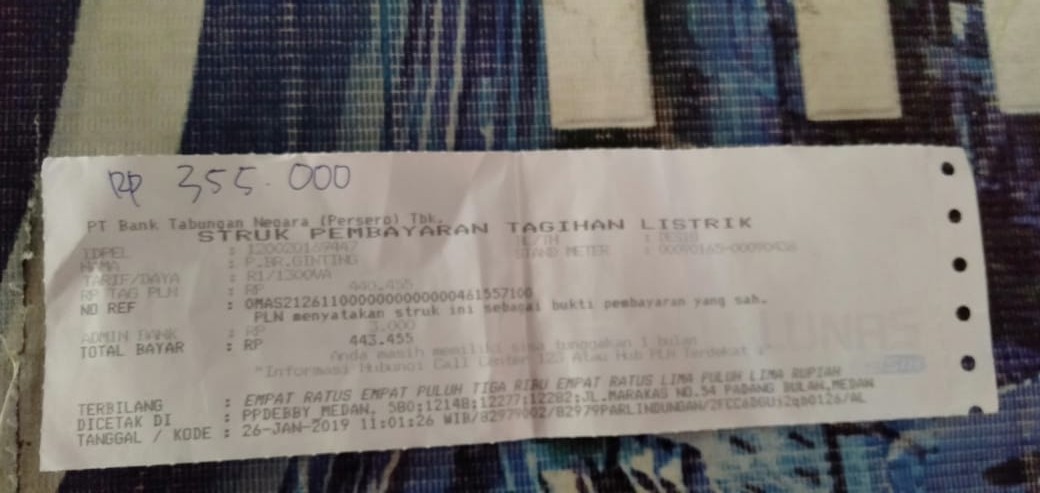 Gambar 3.1 Rekening Tagihan Listrik Prabayar Pada Usaha Kost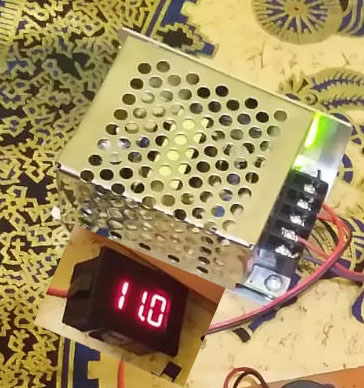   		        Gambar Rangkaian Tampilan Adaptor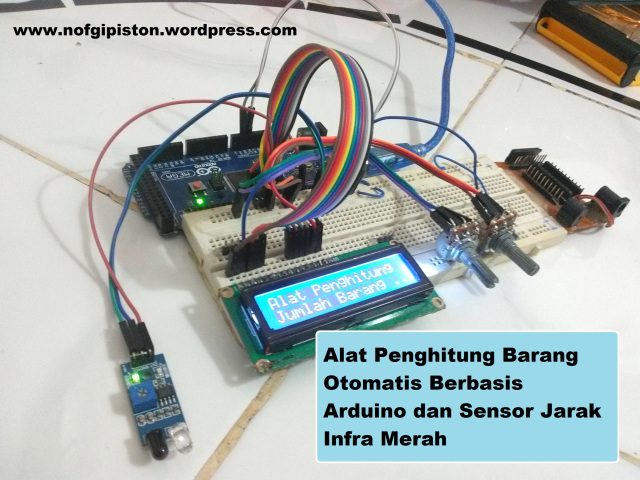      Gambar  Tampilan Rangkaian sensor photodioda dan infrared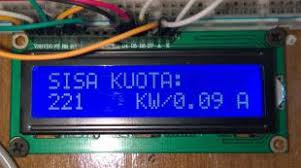 Gambar Tampilan Rangkaian LCD KWH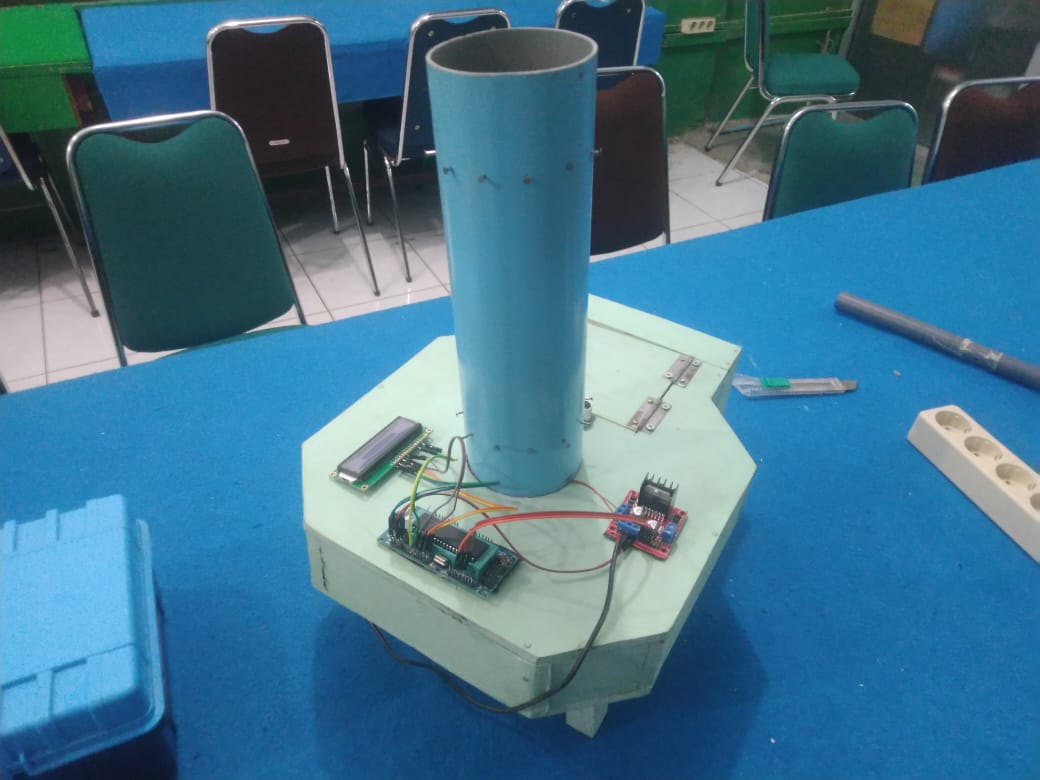 Gambar Rangkaian Mikrokontroler Atmega 16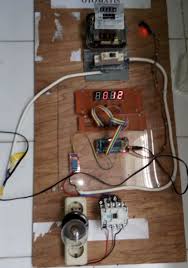 					Gambar Sistem Keseluruhan